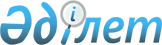 Об утверждении Соглашения об Общем таможенном тарифе государств-участников Таможенного союзаПостановление Правительства Республики Казахстан от 16 февраля 2001 года N 246      Примечание РЦПИ!

      Действие Соглашения прекращено Законом РК от 24.12.2014 № 266-V.       Правительство Республики Казахстан постановляет: 

      1. Утвердить Соглашение об Общем таможенном тарифе государств-участников Таможенного союза, совершенное в городе Москве 17 февраля 2000 года. 

      2. Настоящее постановление вступает в силу со дня подписания. 

 

     Премьер-Министр   Республики Казахстан  



 

                                Соглашение 

              об Общем таможенном тарифе государств-участников 

                           Таможенного союза 



 

      Сноска. Вступает в силу 31 августа 2000 года. 



 

      Правительство Республики Беларусь, Правительство Республики Казахстан, Правительство Кыргызской Республики, Правительство Российской Федерации и Правительство Республики Таджикистан, именуемые в дальнейшем Сторонами, 

      руководствуясь соглашениями о Таможенном союзе, Z990403_ Договором о Таможенном союзе и Едином экономическом пространстве от 26 февраля 1999 года; 

      исходя из целей, принципов и условий, а также этапов и механизма формирования и функционирования Таможенного союза; 

      считая, что одной из главных целей формирования Таможенного союза является согласованная тарифная политика в торговле с третьими странами; 

      содействуя углублению экономической интеграции, созданию равных возможностей для субъектов хозяйствования - участников внешнеторговой деятельности Сторон и осуществлению добросовестной конкуренции; 

      признавая общепринятые нормы и правила международной торговли, согласились о нижеследующем: 



 

                               Статья 1 



 

      Основные понятия, используемые для целей настоящего Соглашения: 

      Общий таможенный тариф государств-участников Таможенного союза - согласованный и утвержденный в установленном порядке перечень единых ставок ввозных таможенных пошлин, применяемых к товарам, ввозимым на таможенные территории государств Сторон из третьих стран, и систематизированный в соответствии с единой Товарной номенклатурой внешнеэкономической деятельности Содружества Независимых Государств. 

      Перечень единых ставок ввозных таможенных пошлин, согласованный и утвержденный в установленном порядке на дату подписания настоящего Соглашения и последующие дополнения и изменения к этому перечню согласно Статьи 7 настоящего Соглашения, образуют Базовый перечень Общего таможенного тарифа (приложение N 1). 

      Чувствительные импортируемые товары - товары, не производимые или производимые в недостаточных объемах в государствах Сторон, имеющие социальную значимость, т.е. необходимые для удовлетворения жизненно важных потребностей населения или национального производства, а также товары, национальные производители которых нуждаются в государственной поддержке и защите от конкуренции аналогичных импортируемых товаров. 

      Эскалация таможенного тарифа - увеличение ставок таможенных пошлин в зависимости от степени переработки товара. 



 

                               Статья 2 



 

      В Общем таможенном тарифе применяются следующие виды ставок ввозных таможенных пошлин: 

      адвалорные, начисляемые в процентах от таможенной стоимости облагаемых товаров; 

      специфические, начисляемые в фиксированной денежной единице за единицу облагаемых товаров; 

      комбинированные, сочетающие оба вышеназванных вида ставок. 

      Стороны согласились, при необходимости, устанавливать сезонные и особые виды пошлин. Под особыми видами пошлин понимаются специальные защитные, антидемпинговые и компенсационные пошлины, которые применяются в соответствии с P001094_ Протоколом о механизме применения специальных защитных, антидемпинговых и компенсационных пошлин в торговле государств-участников Таможенного союза от 17 февраля 2000 года. 



 

                               Статья 3 



 

      Определение таможенной стоимости облагаемых товаров осуществляется в соответствии с U952357_ Основами таможенных законодательств государств-участников Содружества Независимых Государств, утвержденными Решением Совета глав правительств СНГ от 10 февраля 1995 года. 



 

                               Статья 4 



 

      Стороны при определении страны происхождения товаров руководствуются Решением Совета глав правительств Содружества Независимых Государств от 24 сентября 1993 г. "О правилах определения страны происхождения товаров". 



 

                               Статья 5 



 

      Стороны согласились применять трехуровневую структуру Общего таможенного тарифа, предусматривающую его эскалацию. 



 

                               Статья 6 



 

      Стороны согласились, что формирование Общего таможенного тарифа будет проходить в течение переходного периода с учетом: 

      - поэтапного присоединения Кыргызской Республики и Республики Таджикистан к формированию Общего таможенного тарифа; 

      - поэтапного пополнения (расширения) Базового перечня Общего таможенного тарифа. 

      Переходный период поэтапного формирования Общего таможенного тарифа определить в пять лет, начиная с даты вступления в силу настоящего Соглашения. Указанный срок может быть продлен по договоренности между Сторонами. 



 

                               Статья 7 



 

      Стороны согласились принимать меры к расширению Общего таможенного тарифа на основе использования: 

      - Перечня товаров, по которым расхождение ставок ввозных таможенных пошлин государств Сторон не превышает пяти процентных пунктов (Перечень N 1, приложение N 2); 

      - Перечня товаров, по которым расхождение ставок ввозных таможенных пошлин государств Сторон превышает пять процентных пунктов (Перечень N 2, приложение N 3). 

      Стороны принимают меры по дальнейшему сближению ставок по товарной номенклатуре Перечня N 1 и Перечня N 2 и поэтапному пополнению на их основе Базового перечня Общего таможенного тарифа. 

      Перечни N 1 и N 2 подлежат периодической фиксации в установленном порядке Интеграционным Комитетом. 

      С учетом положений статей 1 и 6 на дату подписания настоящего Соглашения в качестве приложения N 1 к нему принять Общий таможенный тариф (перечень товаров, по которым совпадают ставки ввозных таможенных пошлин Республики Беларусь, Республики Казахстан и Российской Федерации, утвержденный Решением Совета глав правительств от 26 февраля 1999 г. N 46, а также Дополнение N 1 к нему, утвержденное Решением Совета глав правительств от 24 сентября 1999 г. N 59 и Дополнение N 2 к нему, утвержденное Решением Совета глав правительств от 17 февраля 2000 г. 

      В качестве приложений N 2 и N 3 к настоящему Соглашению считать перечни товаров, по которым расхождения ставок ввозных таможенных пошлин Республики Беларусь, Республики Казахстан и Российской Федерации не превышают пяти процентных пунктов и превышают пять процентных пунктов, согласованные решением Интеграционного Комитета от 11 июня 1999 г., Протокол N 15. 



 

                               Статья 8 



 

      Стороны согласились ежегодно в течение переходного периода фиксировать решениями Интеграционного Комитета национальные перечни чувствительных товаров для каждой из Сторон. Эти перечни не должны превышать 15 процентов стоимостного объема совокупного импорта (СИФ) каждого из государств Сторон за истекший год. 

      По товарной номенклатуре этих перечней Стороны сохраняют за собой право в течение переходного периода самостоятельно вносить изменения и дополнения, с одновременным информированием Интеграционного Комитета, за исключением товарной номенклатуры, включенной в Базовый перечень Общего таможенного тарифа. 

      Для Республики Таджикистан, в порядке исключения, установить, что ее перечни чувствительных товаров будут состоять из одного товара - глинозема (код ТН ВЭД СНГ 28 1820 000) и не превышать 25 процентов соответствующего объема совокупного импорта государства. 



 

                               Статья 9 



 

      Срок действия ставок ввозных таможенных пошлин Базового перечня Общего таможенного тарифа составляет шесть месяцев со дня вступления в силу настоящего Соглашения и автоматически продлевается на последующие шестимесячные периоды, если ни одна из Сторон не предпринимает действий по изменению ставок ввозных таможенных пошлин. 



 

                               Статья 10 



 

      Согласование изменений и дополнений ставок таможенных пошлин по номенклатуре товаров, включенных в Базовый перечень Общего таможенного тарифа и в перечни N 1 и N 2 (за исключением товаров, включенных в национальные перечни чувствительных товаров), Стороны будут осуществлять в установленном порядке. 

      Изменения и дополнения к Базовому перечню Общего таможенного тарифа производятся, как правило, в сторону его пополнения (расширения). 

      Изменения и дополнения к Базовому перечню Общего таможенного тарифа оформляются дополнениями к нему, которые утверждаются в установленном порядке и являются неотъемлемой частью Базового перечня Общего таможенного тарифа. 



 

                               Статья 11 



 

      Стороны будут применять согласованные тарифные преференции по отношению к развивающимся и наименее развитым странам и подпишут соответствующий протокол. 



 

                               Статья 12 



 

      Стороны согласились применять в отношении товаров, происходящих из стран, с которыми торгово-политические отношения не предусматривают режим наибольшего благоприятствования, либо страна происхождения которых не установлена, увеличенные вдвое ставки ввозных таможенных пошлин, включенных в Общий таможенный тариф. 



 

                               Статья 13 



 

      Стороны согласились не применять индивидуальные тарифные льготы к субъектам хозяйствования - участникам внешнеторговой деятельности в рамках Общего таможенного тарифа, за исключением случаев, предусмотренных национальным законодательством Сторон. 



 

                               Статья 14 



 

      Все изменения и дополнения в текст настоящего Соглашения вносятся по согласованию Сторон и оформляются отдельными протоколами, которые будут являться неотъемлемой частью настоящего Соглашения. 



 

                               Статья 15 



 

      Настоящее Соглашение вступает в силу со дня сдачи депозитарию, которым является Интеграционный Комитет, третьего уведомления о выполнении Сторонами внутригосударственных процедур, необходимых для его вступления в силу.      Каждая из Сторон имеет право выйти из настоящего Соглашения путем письменного уведомления об этом депозитария не менее чем за шесть месяцев до предполагаемой даты выхода.     Совершено в г. Москве 17 февраля 2000 года в одном подлинном экземпляре на русском языке.     Подлинный экземпляр настоящего Соглашения хранится в Интеграционной Комитете, который направит каждой Стороне его заверенную копию.     За Правительство      Республики Беларусь     За Правительство      Республики Казахстан      За Правительство      Кыргызской Республики      За Правительство      Российской Федерации      За Правительство      Республики Таджикистан     (Специалисты: Склярова И.В.,                   Мартина Н.А.)  
					© 2012. РГП на ПХВ «Институт законодательства и правовой информации Республики Казахстан» Министерства юстиции Республики Казахстан
				